Meldetalon für    V e r a n s t a l t u n g s k a l e n d e r    2 0 1 9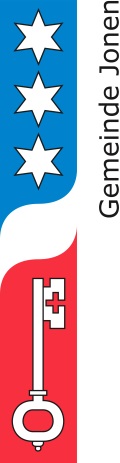 Verein / Veranstalter(in)	.........................................................................................................................Kontaktperson	........................................................... Tel. G. ...............................   Fax G. ...............................Tel. P.		.............................. Mobile ...............................Email			........................................................................MonatDatumZeitArt der VeranstaltungOrt der VeranstaltungBitte Meldetalon bis spätestens 3. Dezember 2018 zurück an die Gemeindeverwaltung Jonen, Zentrale Dienste, Schulhausstrasse 3, 8916 Jonen, oder Email zentrale.dienste@jonen.ch. Besten Dank.Bitte Meldetalon bis spätestens 3. Dezember 2018 zurück an die Gemeindeverwaltung Jonen, Zentrale Dienste, Schulhausstrasse 3, 8916 Jonen, oder Email zentrale.dienste@jonen.ch. Besten Dank.Bitte Meldetalon bis spätestens 3. Dezember 2018 zurück an die Gemeindeverwaltung Jonen, Zentrale Dienste, Schulhausstrasse 3, 8916 Jonen, oder Email zentrale.dienste@jonen.ch. Besten Dank.Bitte Meldetalon bis spätestens 3. Dezember 2018 zurück an die Gemeindeverwaltung Jonen, Zentrale Dienste, Schulhausstrasse 3, 8916 Jonen, oder Email zentrale.dienste@jonen.ch. Besten Dank.Bitte Meldetalon bis spätestens 3. Dezember 2018 zurück an die Gemeindeverwaltung Jonen, Zentrale Dienste, Schulhausstrasse 3, 8916 Jonen, oder Email zentrale.dienste@jonen.ch. Besten Dank.